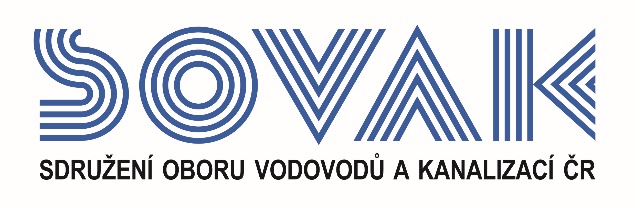 Vás zve na webinář:Nový zákon o odpadech a jeho dopady na obor vodovodů a kanalizacíkterý se uskuteční dne 22. 4. 2021 od 10:00 hod.Cílem webináře je seznámit účastníky s aktuálním stavem legislativy odpadového hospodářství a také přinést informace o vlivu těchto změn na obor vodovodů a kanalizací. Prostor bude věnován dotazům posluchačů a odpovědím na ně. Přednášet a diskutovat budou Ing. Bc. Barbora Tomčalová, odborná asistentka SOVAK ČR, Ing. Ondřej Beneš, Ph.D., MBA, LL.M., technický a obchodní ředitel VODA CZ, VEOLIA ČESKÁ REPUBLIKA, a.s., člen představenstva SOVAK ČR a EurEau, dále Ing. Bc. Jan Maršák, Ph. D., ředitel odboru odpadů Ministerstva životního prostředí a Mgr. et Mgr. Štěpán Jakl, odbor odpadů Ministerstva životního prostředí. Program:  9:30	   Registrace (online připojení)10:00   Zahájení webináře a úvodní slovo SOVAK ČR                     – Ing. Vilém Žák, ředitel a člen představenstva SOVAK ČR  10:10   Legislativní úvod do problematiky                    – Ing. Bc. Barbora Tomčalová, odborná asistentka SOVAK ČR11:10   Přestávka11:20   Panelová diskuse o dopadu nové legislativy odpadového hospodářství na obor                     – Ing. Ondřej Beneš, Ph.D., MBA, LL.M, VODA CZ, VEOLIA ČESKÁ REPUBLIKA, a.s., člen                       představenstva SOVAK ČR, EurEau,                     – Ing. Bc. Jan Maršák, Ph. D., ředitel odboru odpadů Ministerstva životního prostředí                    – Mgr. et Mgr. Štěpán Jakl, odbor odpadů Ministerstva životního prostředí  12:30   Shrnutí a závěr webinářeV případě zájmu o účast vyplňte, prosím, následující přihlášku a zašlete ji nejpozději do 16. 4. 2021na některý z níže uvedených kontaktů:e-mail: doudova@sovak.czadresa: SOVAK ČR, Novotného lávka 200/5, 110 00 Praha 1Poplatek za účast na webináři je pro řádné členy SOVAK ČR 605,- Kč (včetně 21 % DPH), pro přidružené členy a ostatní účastníky 847,- Kč (včetně 21 % DPH). V ceně vložného je elektronický sborník.Storno účasti je možné provést nejpozději 5 kalendářních dnů před konáním akce, v případě technických problémů na straně účastníka se poplatek nevrací.Závazná přihláškana webinářNový zákon o odpadech a jeho dopady na obor vodovodů a kanalizacídne 22. 4. 2021Jméno (a): ………………………………………………………………………………………………………….……….……………………………………………………………………………………………………………..Společnost: ………………………………………………………………………………………………………...Kontakty (adresa, telefon, e-mail): Žádáme o zaslání konkrétních e-mailových adres na přihlášené osoby, aby jim mohl být vytvořen přístup na webinář - uživatelský účet. Poté bude na tuto e-mailovou adresu zaslán e-mail s bližšími informacemi a odkaz na sborník v elektronické podobě.……………………………………………………………………………………………………………………...……………………………………………………………………………………………………………………...Společnost JE / NENÍ řádným členem SOVAK ČR (nehodící se škrtněte)Datum:                                                                              Razítko a podpis:---------------------------------------------------------------------------------------------------------------------------------------------------Potvrzení o platběPotvrzujeme, že dne …………………………………bylo uhrazeno celkem………………………………..Kč (včetně 21% DPH) za společnost…………………………………………………………………………………………………….....IČ:…………………DIČ:…………………z účtu č.………………………………………………………………za účastníka (y): .………………………………………………………………………………………………….……………………………………………………………………………………………………………..............ve prospěch účtu SOVAK ČR, Novotného lávka 200/5, 110 00 Praha 1, IČ: 60456116, DIČ: CZ60456116, vedeného u MONETA Money Bank a.s. č.: 2127002504/0600, variabilní symbol 104Datum:                                                                       Razítko a podpis: 